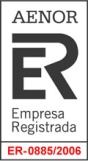 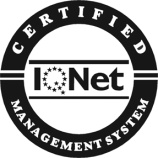 ESKATZAILEAREN DATUAK                       Katastroko zenbaki finkoa: 	Izen-abizenak:	E(H)NA/NAN:		Tel.: 	Helbidea:	PK :		Herria:	Faxa: 		E-posta: 	Ordezkariaren izen-abizenak: 	ADIERAZTEN DOT:Etxebizitza honen inguruko datuak txarto dagozala Etxebizitzaren datuak……………………………………………………………………………………………………………………..Okerreko datuakEz nazala etxebizitza honetako titularra Bestelako akatsak azaldu: ……………………………………………………………………………………………………………………..Datu zuzenak……………………………………………………………………………………………………………………..FROGABIDEA Hori frogatzeko, honako agiriak aurkezten dodaz :	Jabetza erregistroko ondasunen ziurtagiriaEtxebizitzaren eskrituraren kopia edo salmentaren eskritura kopia 	Bestelakoak					……………………………………………………………………………………………………………………………………………………………………………………………………………………………………………………………………………………………………………………………………………………………………………………………………………………………………………………………………………………………………………………………………………………………………………… ATZEAN JARRAITZEN DAUESKATZEN DOT:Aurkeztutako alegazinoak eta agiriak kontuan izatea, Ondasun Higiezinen ganeko Zergaren gainordainari jagokozan akatsak zuzentzeko..Bermeon, 20…(e)ko …………………….aren ……….(e)(a)n	 Izenpea 	BERMEOKO UDALEKO ALKATE-UDALBURUA